Nom : BohrNom complet : Niels Henrik David BohrNationaliter :  DanemarkDécouverte :OrbitalPériode de de temp : 7 octobre 1885 à Copenhague, Danemark – 18 novembre 1962 à Copenhague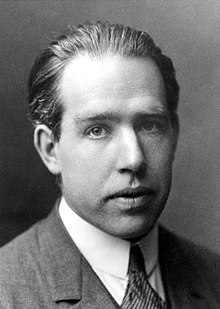 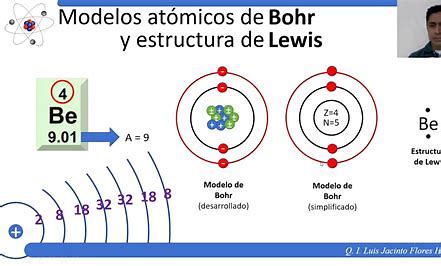 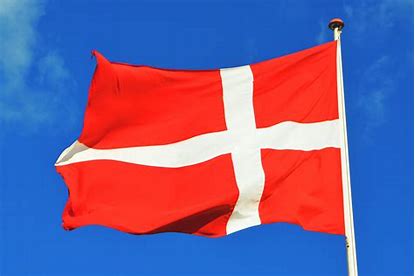 